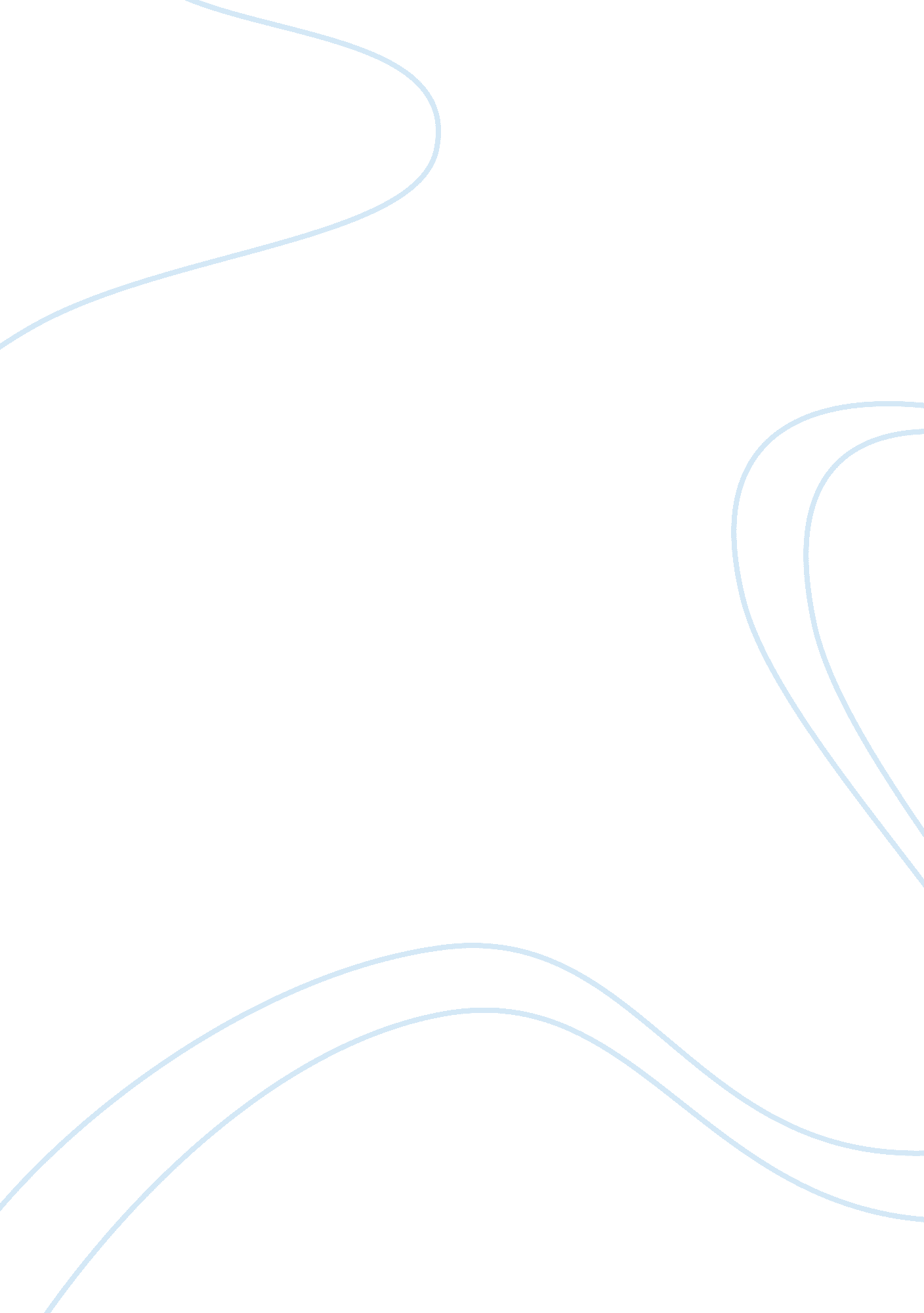 Can freelancers form themselves into a union and successfully seek formal recogni...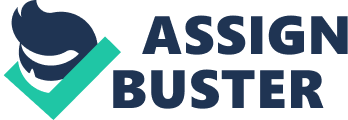 of the of the of the Freelancers and NLRA The National Labor Relations Act (NLRA) was endorsed by Congress in l935. The NLRA assured employees the right to form unions without worry of administration reprisal.  It conceived the National Labor Relations Board (NLRB) to implement this right and outlawed employers from committing unjust work practices that may disappoint coordinating or put off employees from negotiating a union contract. Working for oneself has benefits, but even freelancers as well as other self-employed employees still require out-of-door support. Being a part of a freelancers union is an individual technique to get access to services, advantages and additional perks that otherwise may not be accessible when you work as an self-regulating contractor. Dissimilar to other unions, freelancers unions are somewhat innovative and are more like expert trade organizations. Be that as it may, they may play a significant function in one’s professional life by proposing certain benefits. The major aim of the National Labor Relation Act is to characterize and defend the privileges of workers and employers, to boost collective bargaining, and to eradicate some of the performances on the part of work and administration that are hurtful to the general welfare (hcl. chass. ncsu. edu). Similarly, when creating a union for freelancers, one of the large-scale challenges, or obstacles, in employed individually is the need of wellbeing care options. By evolving a constituent of an amalgamation, or other kind of expert membership-based association, one habitually has the opening to buy wellbeing protection at a cheaper rate (i. e. at a group rate). Not only does a freelancer union provide good deals on monthly charges and lesser deductibles, but one may furthermore gain the proficiency to select from more than one kind of healthcare program. Further, the National Labor Relations Act emphasizes to defend the privileges of workers and employers, and to avert work arguments that would unfavorably sway the privileges of the public, Congress has characterized certain performances of employers as well as unions as unjust work practices (Anderson, 2000). Similarly, for freelancers certified organizations, especially industry-specific unions, they must offer a joined front to encourage and lobby for key matters and measures inside the industry. This can encompass everything from standardization of equitable yield levels and advantages to supervising employed situation, levy guidelines and petitioning for critical legislation on both a localized and nationwide level. In addition, a freelancers union must normally present the proficiency for potential purchasers to advocate job possibilities and projects. In detail, the union must dynamically solicit job postings as an additional worth to its membership. Even unofficially, constituents often mention work to one another. This entails you have another source for recognizing potential assignments and broadening your pool of potential customers. Even though most of the freelancers unions now in reality are free, once you formally connect to them you get access to a kind of member-only discounts for official (and personal) products as well as services. Any person who has worked for themselves earlier can completely realize the advantage of keeping a twosome of dollars here and a couple of more dollars there. Discounts may include a broad variety of items for example journey and hotel reservations, business supplies, optical services (not a part of wellbeing benefits), professional training and even entertainment and restaurant venues. In conclusion, the above content provides proof to the fact that freelancers fall within the rules and regulations that have been set by the National Labor Relations Act and so they should be able to form freelance unions and seeks formal recognition. References Smith, A. National Labor Relations Act - Wagner Act of 1935. 1998. Web. 19 June, 2011. Benjamin, Anderson M., Economics and the Public Welfare: A Financial and Economic History of the United States, 1914-46. Indianapolis: Liberty Press, 2000. Print. 